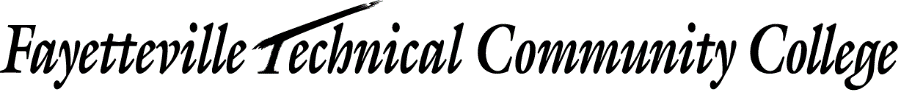 MEMORANDUM Please consider this my notice of resignation. My last working day is       , and has been confirmed with payroll*.  Please consider this my notice of retirement effective      . (1st day of the month)If you are leaving to take another position, please check all that apply.  This requirement is needed for statistical analysis purposes only and individual names are not included in the results.Other Please specify herePrimary reason for leaving FTCC: Please specify hereThank you.*Employee must notify payroll by email of resignation prior to form submission.  Attach the email confirmation from payroll to this form upon submission.TO: President THRU: Vice President for HR & IE THRU: Division Senior Vice President, Vice President, or Executive Director THRU: Division Associate Vice President (if applicable) THRU: Dean/Director (if applicable) THRU: Immediate SupervisorFROM: DATE: SUBJECT:Notice of Intent